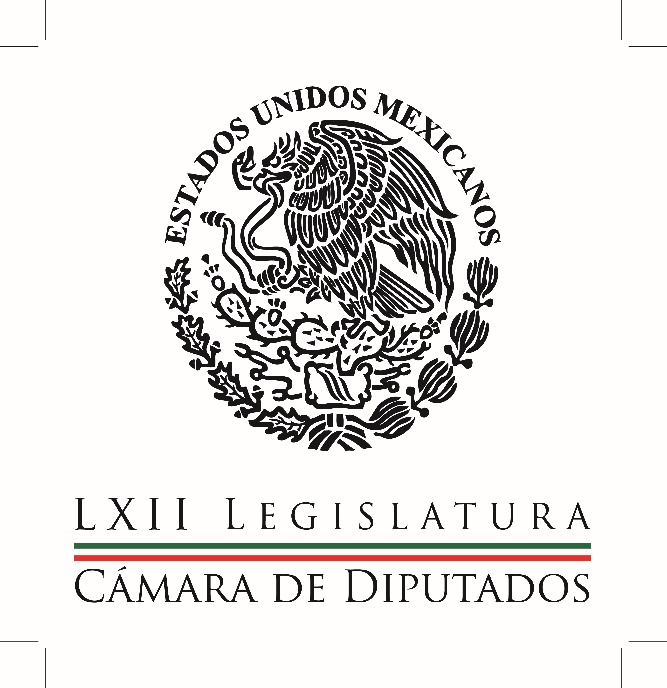 Carpeta InformativaPrimer CorteResumen: Martha Gutiérrez: Programas de apoyo en Álvaro Obregón Armando Ríos Piter: Fuga de Joaquín Guzmán de penal del Altiplano Legisladores PRI, PAN y PRD dan su apoyo a maestros de OaxacaJoaquín López-Dóriga: Emilio Chuayffet dijo que no habrá negociaciones con CNTE en Oaxaca Joaquín López-Dóriga: Exenta Sedesol a beneficiarios de Prospera en Oaxaca de certificación de asistencia escolar Mauricio Flores: Desarrollo de infraestructura Miércoles 29 de julio de 2015CÁMARA DE DIPUTADOSTEMA(S): Trabajo LegislativoFECHA: 29/07/2015HORA: 05:53NOTICIERO: En los Tiempos de la RadioEMISIÓN: Primer CorteESTACION: 103.3 FMGRUPO: Fórmula0Martha Gutiérrez: Programas de apoyo en Álvaro Obregón Martha Gutiérrez, colaboradora: La semana pasada se hizo público que en el Distrito Federal, la delegación Álvaro Obregón canceló el programa Apoyo a Familias en Desventaja Social, que contaba con un presupuesto de más de 30 millones de pesos y el cual beneficiaba a siete mil familias. Esta cancelación se publicó en la Gaceta Oficial de la Asamblea Legislativa del Distrito Federal, resultando por demás curioso que justo el arranque de este programa se hizo con bombo y platillo sólo cuatro días antes de la celebración de las pasadas elecciones, violando la Ley Electoral del Distrito Federal. Más allá de lo que parece obvio, hay varias reflexiones qué hacer. Pues precisamente el número de personas que atiende el programa está muy cerca de la cantidad de votos de diferencia entre el primer y el segundo lugar en las elecciones para jefe delegacional en esa demarcación y ahora, pasada la elección, se suspende sin justificación alguna. El Distrito Federal cuenta actualmente con un presupuesto histórico que asciende a 170 mil millones pesos; sin embargo, se ha convertido en un verdadero ejemplo de cómo una mala administración, aunada a políticas públicas mal dirigidas, resultan ser la combinación ideal para la expansión de la violencia, inseguridad, profundización de la pobreza y falta de servicio. La ausencia de gobernanza, la carencia de oficio político y la deshonestidad de los jefes delegacionales hace necesario que asumamos nuestra responsabilidad para que la corrupción deje de penetrar y descomponer lo que tanto costó construir. Los buenos ciudadanos y los representantes populares comprometidos jamás toleraremos que los recursos públicos sean desviados, debemos exigir que las autoridades de la delegación Álvaro Obregón aclaren el destino y aplicación de los recursos del programa Apoyo a Familias en Desventaja Social y el motivo de su cancelación. Duración 2’14’’, nbsg/m. INFORMACIÓN GENERALTEMA(S): Trabajo LegislativoFECHA: 29/07/2015HORA: 06:31NOTICIERO: En los Tiempos de la RadioEMISIÓN: Primer CorteESTACION: 103.3 FMGRUPO: Fórmula0Armando Ríos Piter: Fuga de Joaquín Guzmán de penal del Altiplano Armando Ríos Piter, colaborador: Comentarte este hecho relevante que el pasado 11 de julio, Joaquín Guzmán Loera se fugó del penal del Altiplano, supuestamente era de alta seguridad y creo que debemos reflexionar que con él no solamente se fugó su presencia en dicho penal, sino que también se nos fue la credibilidad en la justicia mexicana, así como la poca confianza en un gobierno que insistió en aglutinar las funciones de seguridad en una súper Secretaría de Gobernación. Yo te diría que México hoy tiene un valor depreciado para el mundo. Su reputación se encuentra desafortunadamente por los suelos y existe una alta percepción de impunidad y corrupción. Sin embargo, creo que es importante subrayar que hasta este momento nadie ha asumido la responsabilidad de forma contundente. Sólo vemos discursos vacíos, pretextos absurdos y teorías que dejan más dudas que certezas. El gobierno mexicano se muestra débil y vulnerable. Hay mucha gente indignada, molesta, pero también hay personas que, desafortunadamente, se encuentran fascinadas con lo que logró "El Chapo", que fue dejar en evidencia a una administración que se encuentra carcomida por la corrupción. Cabe preguntarnos cuál es la ruta a seguir para reconstruir el Estado de Derecho que hoy se encuentra tan lastimado. También, sin duda, debemos reabrir el debate sobre la concentración de funciones en la Secretaría de Gobernación. Hoy queda claro, como lo advertimos, pues que fue una mala decisión mezclar las áreas de mediación política con las de impartición de seguridad pública, porque en los próximos días presentaremos una iniciativa para reconstruir la Secretaría de Seguridad Pública bajo estrictos controles democráticos. Al mismo tiempo, me parece que tenemos que dar un debate de fondo sobre el sistema de procuración e impartición de justicia que a todas luces hoy se encuentra en situación de colapso. Jamás vamos a salir adelante si no aceptamos que aquí la justicia existe sólo para unos cuantos y que en México el dinero sirve no sólo para evitar entrar a la cárcel, sino que, como en el caso de “El Chapo”, para salir de ella. Duración 2’09’’, nbsg/m. TEMA(S): Información General.FECHA: 29/07/2015HORA: 06:18 AMNOTICIERO: Once Noticias 1ª. EmisiónEMISIÓN: Primer CorteESTACION: Canal 11GRUPO: IPNLegisladores del PRI, PAN y PRD dan su apoyo a maestros de OaxacaJavier Solórzano (JS), conductor: Legisladores del PRI, PAN y PRD expresaron su total apoyo a la Secretaría de Educación Pública así lo dijeron, y al gobierno de Oaxaca por su determinación en favor de la educación a la niñez.Enrique Burgos, senador del PRI: “Creo que los padres de familia, los maestros en general, la sociedad en general respalda el compromiso, eso no es estar en contra de nadie, es estar a favor de la educación,  nada en contra de los maestros; respeto, admiración la tienen, pero cumplamos con la primera obligación: educar y educar primariamente a la niñez más aunque se trata de regiones, pues que desafortunadamente tiene un grave rezago”.Armando Ríos Peter, senador del PRD: “Frente a este boicot que ha convocado la CNTE, creo que la CNTE no entiende las señales que se les está mandando. Hay que mantener el diálogo y en ese sentido ellos han insistido en una mesa de negociación. Sí hay que mantenerla, pero por ningún motivo podemos aceptar que la respuesta de la CNTE sea que va a quitarle clases a los niños y a las niñas de Oaxaca; esto es inadmisible”. Laura Rojas Hernández, senadora del PAN: “Seguimos en la misma línea, condenamos absolutamente todos los actos de la CNTE por evitar la implementación de la Reforma Educativa. Hacemos un llamado a que se cese eso y sobre todo  un llamado a las autoridades, que finalmente empezaron a responder, nos parece que demasiado tarde, o sea, que esperaron mucho tiempo para poder reaccionar ante la CNTE, pero al final ya lo están haciendo”. Alejandro Encinas Rodríguez, senador del PRD: “Creo que lo que hay que hacer es un replanteamiento: o se vuelve a centralizar todo el sistema educativo o se federaliza realmente para que los estados puedan intervenir en el diseño de planes y programas de estudio, para que puedan fortalecer lo que son los contenidos locales en materia de Historia, Educación Cívica, todo lo que son las tradiciones de cada una de las regiones y, en todo caso, para descentralizar también la relación laboral”. Duración 2´12” bmj/mTEMA(S): Información GeneralFECHA: 29/07/2015HORA: 07:28NOTICIERO: En los Tiempos de la RadioEMISIÓN: Primer CorteESTACION: 103.3 FMGRUPO: Fórmula0Joaquín López-Dóriga: Emilio Chuayffet dijo que no habrá negociaciones con CNTE en Oaxaca Joaquín López-Dóriga, colaborador: Aquí, en Radio Fórmula, el secretario de Educación Pública, Emilio Chuayffet, advirtió que no habrá vuelta atrás en la decisión de quitar a la Sección 22, a la Coordinadora de Oaxaca, el control de la Secretaría de Educación Pública del gobierno de ese estado, que allí se llama Instituto Estatal de Educación Pública de Oaxaca. Chuayffet reconoció aquí que el estado más difícil en materia educativa es Oaxaca, el que tiene más atraso. Aseguró que el regreso a clases para el próximo ciclo escolar, el día 24 de agosto, está garantizado en Oaxaca. Reiteró que no habrá negociaciones con la Coordinadora y que habrá maestros interinos que sustituirán a los que de la Coordinadora no vayan a la escuela a dar clases y que están preparados en el gobierno para cualquier ofensiva de la Coordinadora contra esta decisión, señalando como la más grave la suspensión del inicio del ciclo escolar, que, asegura el secretario de Educación Pública, se va a impedir en Oaxaca. Lo veremos muy pronto, tan pronto como el 24 de agosto. Duración 1’20’’, nbsg/m. TEMA(S): Información GeneralFECHA: 29/07/2015HORA: 07:28NOTICIERO: En los Tiempos de la RadioEMISIÓN: Primer CorteESTACION: 103.3 FMGRUPO: Fórmula0Joaquín López-Dóriga: Exenta Sedesol a beneficiarios de Prospera en Oaxaca de certificación de asistencia escolar Joaquín López-Dóriga, colaborador: Una de las perversidades que se permitieron durante 23 años a la Coordinadora fue que esta misma Coordinadora se encargara de ver a qué familias pobres se aplicaban los recursos federales contra la pobreza, independientemente del nombre que tuviera, y a cuáles no. ¿Por qué? Porque una de las condiciones para recibir los beneficios, en este caso ahora de Prospera, es que los niños acudan a clases todos los días, y eso lo tiene que certificar la Secretaría de Educación estatal, pero como estaba en manos de la Sección 22 esas autorizaciones dependían de si los padres de familia acudían a marchas y plantones o no; estamos hablando de más de 200 mil familias pobres, estamos hablando de casi un millón de pobres que estaban en manos de la coordinadora. Por eso ahora la Secretaría de Desarrollo Social ha exentado a las familias beneficiarias del programa Prospera de Oaxaca de esta certificación de asistencia escolar de los niños que, reitero, daban los maestros de la Sección 22. Estamos ante una expresión perversa y permitida por parte del Gobierno de algo que es inaceptable: que un grupo, que de un grupo dependa a qué pobres se les atiende y a qué pobres no, siempre y cuando se ajusten a sus proyectos. Duración 1’28’’, nbsg/m. TEMA(S): Trabajo LegislativoFECHA: 29/07/2015HORA: 05:46NOTICIERO: En los Tiempos de la RadioEMISIÓN: Primer CorteESTACION: 103.3 FMGRUPO: Fórmula0Mauricio Flores: Desarrollo de infraestructura Mauricio Flores, colaborador: En la medida en la que el tipo de cambio y la volatilidad internacional de los mercados financieros sigue afectando a México, sin lugar a dudas fomentar y estimular el mercado interno es fundamental y una de esas maneras es, precisamente, empujar el desarrollo de la infraestructura. De hecho, en los próximos días está por licitarse una vialidad importantísima para el funcionamiento de la Ciudad de México y su conexión con el estado de Hidalgo, el Estado de México, Tlaxcala, Puebla y Veracruz, estamos hablando del tramo que tiene que ver en la conectividad de Indios Verdes hasta Santa Clara y su salida a las autopistas que dan hacia el Golfo de México. El asunto es que entre los 16 participantes está OHL, esta compañía que por enésima vez está envuelta en un escándalo, cuando menos mediático, en el cual tendrán que sopesarse las oportunidades y los alcances de una compañía que si bien es de las más grandes del mundo, sigue estando cuestionada a nivel de la práctica corporativa que pudo haber tenido, no solamente con funcionarios sino sobre todo y de esa manera muy importante, con sus accionistas, sus inversionistas, debido a que el presidente en México, el señor José Andrés de Oteyza, habría recibido un bono que escapa la imaginación de la práctica corporativa normal de 40 millones de pesos por solamente una de las prácticas. ¿Será eso cierto? ¿No será eso cierto? Los estados financieros de OHL lo deberán de demostrar y no solamente su auditor que es Deloitte Touche, sino también los deberán de demostrar las auditorías que en España se le deban de realizar. Duración 1’54’’, nbsg/m. 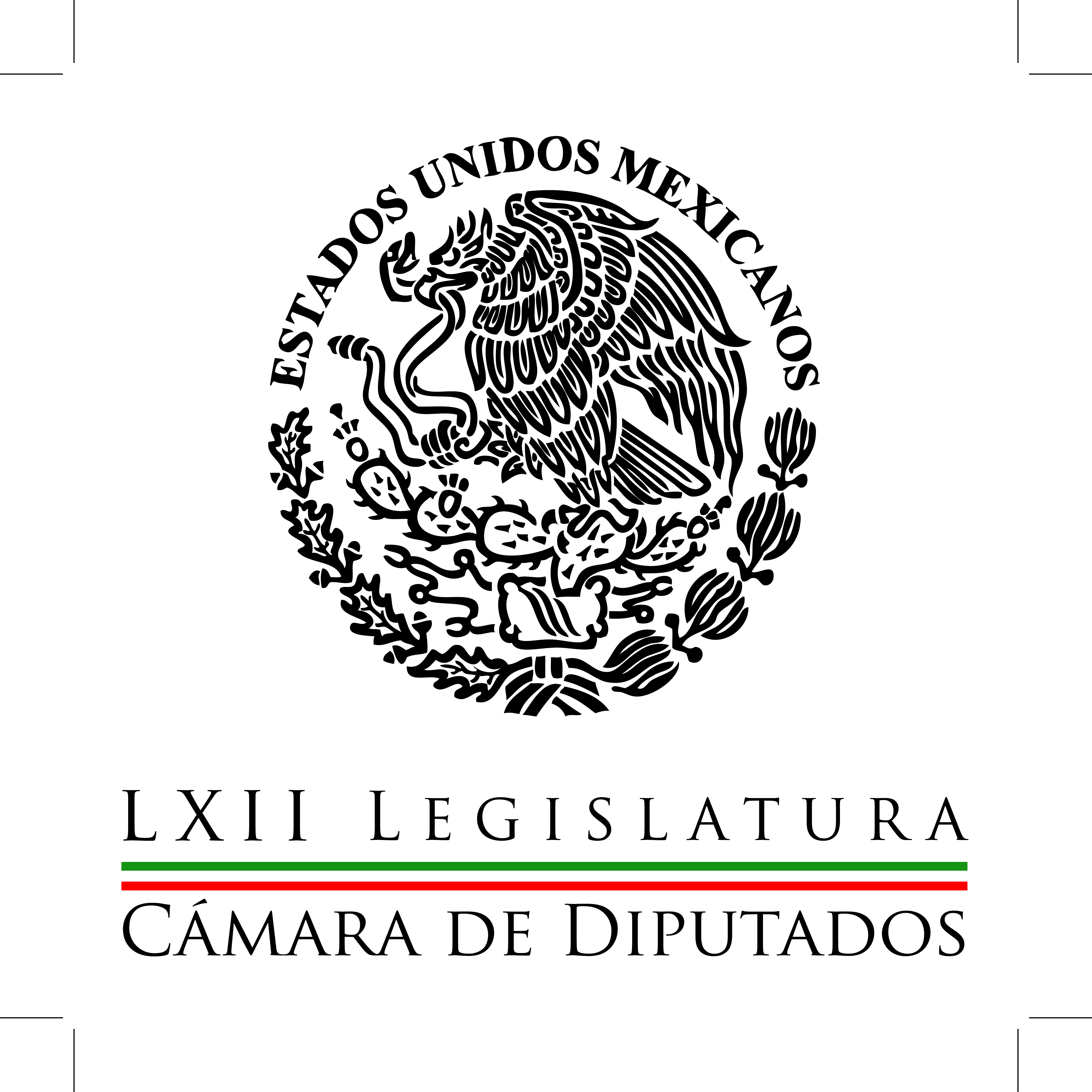 Carpeta InformativaSegundo CorteResumen: Plazo máximo para entrega- recepción de nueva Legislatura será el 15 de AgostoSergio Alcocer. Paridad de género en las legislaturasAfirma Barbosa que continuarán trabajo en Senado a favor de migrantesMesa Política. Cambio en la dirigencia del PRI PT analizará fusión con PRD, ante la posibilidad de perder registroPeña Nieto agradece labor de Anthony Wayne en reunión29 de julio de 2015TEMA(S): Trabajo LegislativoFECHA: 29/07/2015HORA: 12:46NOTICIERO: Noticias MVSEMISIÓN: Segundo CorteESTACION: OnlineGRUPO: MVS ComunicacionesPlazo máximo para entrega- recepción de nueva Legislatura será el 15 de AgostoEl coordinador de la bancada perredista en la Cámara de Diputados, Miguel Alonso Raya, adelantó que el 15 de agosto es la fecha límite de la entrega-recepción de la LXII Legislatura a la LXIII.Se ha establecido que el 31 de julio vencerá el primer plazo “para que los diputados que no tienen otra responsabilidad en comisiones entreguen en general las oficinas, y la segunda fecha es el 15 de agosto”, cuando debe de estar todo entregado, indicó en entrevista.El líder de los diputados del Partido de la Revolución Democrática (PRD) recordó que el 16 de junio, la Junta de Coordinación Política acordó que el proceso de entrega-recepción se llevará a cabo entre el 3 y el 15 de agosto, antes de que entre en funciones la LXIII Legislatura, el martes 1 de septiembre.“Las comisiones deben entregar primero instalaciones y lo demás el 15 de agosto, para efectos de dar oportunidad de darle una mano de gato a las oficinas para las nuevas fracciones parlamentarias y que los nuevos diputados puedan instalarse a partir del 28 y 29 de agosto, cuando rinden protesta”, precisó Alonso Raya. Duración 00’’, nbsg/m. TEMA(S): Trabajo LegislativoFECHA: 29/07/2015HORA: 07:30NOTICIERO: Once NoticiasEMISIÓN: Segundo CorteESTACION: Canal 11GRUPO: IPNSergio Alcocer. Paridad de género en las legislaturasJavier Solórzano (JS), conductor: Jorge Alcocer, Voz y voto en el Once y más ahora que aun anda dando vueltas las elecciones en Chiapas, con todo lo que se dice más la equidad de género. Jorge Alcocer (JA), colaborador: Javier. JS: ¿Cómo has estado? JA: Sigo revisando porque el proceso electoral no ha concluido. JS: En términos específicos, ¿hay una fecha? JA: Sí, en términos estrictos la Sala Superior del Tribunal Electoral del Poder Judicial de la Federación tiene el 19 de agosto como fecha límite para emitir la última de las sentencias respecto de las elecciones federales, para esto las salas regionales del Tribunal, que son cinco, deben de culminar la revisión y resolución de los juicios a más tardar el día 3 de agosto, la semana que entra. Pero contra las sentencias de las salas regionales, los partidos pueden acudir ante la Sala Superior y entre el 4 de agosto y el 19 la Sala Superior termina para que entonces el Consejo General del INE haga la asignación de diputados plurinominales, contra esa asignación todavía los partidos por error Aritmético o aplicación indebida de la formula pueden volver a ir ante la Sala, que tiene que resolver rápido para que entre el 29 a 30 de agosto se realice la sesión de instalación de la Cámara de Diputados, elijan Mesa Directiva y el 1° de septiembre sea la protesta. Como viene precisamente la asignación de los diputados plurinominales, me he encontrado con estas noticias en varios estados, el último fue Guanajuato, la nota dice "Imponen equidad de género en Guanajuato", que es lo que están haciendo algunos institutos locales, no el INE. Lo mismo ya ocurrió en Morelos, Yucatán, parece que en Querétaro, la interpretación que están haciendo estos institutos, supongo yo, es que la paridad de género debe de ser no sólo en candidaturas, sino en la integración final de la legislatura. En Guanajuato tienen 36 integrantes de su Congreso local, en los diputados de mayoría de distrito local ganaron 12 hombres, 10 mujeres, el instituto local dijo que para que haya equidad plena, en realidad paridad, debe de haber 18 y 18, y por lo tanto, "tomo de la plurinominal y me brinco los lugares y pongo más mujeres que hombres", pues por eso imponen, pero eso no dice la ley, eso no dice la Constitución. La Constitución dice que debe de haber paridad en las postulaciones de candidatos. JS: No en la conformación del Congreso. JA: Vamos a llevar a lo que pasaría si este criterio de imponer la paridad en la integración final se llevará a la Cámara de Diputados, si el INE adoptará este singular criterio que ya adoptaron varios institutos locales. Ya habíamos dicho aquí que este año, por efecto de la regla de paridad, van a llegar a la Cámara de Diputados del Congreso de la Unión, 210 diputadas, 42 por ciento del total; hay 500 diputados, si la regla es que hay que imponer mitad y mitad faltan 40 ¿de dónde las toman?, de la mayoría no se puede. Si vemos los numeritos en este año de los 300 distritos, 117 fueron ganados por mujeres y 183 por hombres, resultaría un cuanto tanto extremo que aun hombre que gano le digas que no por un asunto de que vamos a imponer la paridad. Esto ya no lo puedes tocar, porque aquí ya hay ganadores y ganadoras. JS: Constitucionalmente establecido. JA: ¿Cómo están los numeritos de la plurinominal?, hay 200 plurinominales, de esos 200, conforme lo que tenemos, estas son cifras extra oficiales, 93 serán para mujeres y 107 serán para hombres. Si el Consejo General del INE asumiera la interpretación de Guanajuato, de Yucatán, de imponer la paridad, tendría que tomar de aquí 40 lugares y entonces decirle a los partidos: "Me voy a brincar tu lista y voy a meter no 93 sino 133 mujeres", y a 40 hombres, aunque la ley y la Constitución dice que deben entrar, los voy a quitar para que entonces haya 250 mujeres y 250 hombres. He estado a favor de la paridad, pero esto es un exceso, esto no es paridad, esto es brincarse las trancas, pasar por encima de la Constitución, pasar por encima de la ley y forzar las cosas a tal grado que yo veo un riesgo, y eso es lo que más me preocupa. Todos estos casos estatales que están en las Salas Regionales, seguramente las salas regionales del tribunal van a hacer valer la ley y van a decir: "Señores no pueden forzar de esta manera porque eso no dice la Constitución, es paridad de candidaturas, pero si el voto popular no favoreció a las mujeres para que quedaran, entonces no pueden ellos corregir". Quizá el asunto llegue a la Sala Superior y yo creo que esta va a hacer valer la ley. El riesgo que veo es que por estos excesos, empiecen a surgir las voces que digan "vean a lo que se llega por estos excesos, quitémonos de paridades y cuotas y que cada quien se rasque con sus propias uñas", como era en el pasado. Se dio un avance cuantitativo fundamental como para echarlo a perder, con excesos que no son necesarios y que generan efectos contraproducentes. Hay que esperar que impere la sensatez; segundo, que ya que se tomaron estas decisiones, las salas del tribunal corrijan y que, por cierto, tomemos nota. Si dejamos que los institutos locales anden sueltos, todo tipo de excesos se cometen. Estos de la paridad de género supongamos que son de buena fe; otros, como lo que paso en Chiapas, en donde el Instituto Electoral y sus consejeros no se dieron cuenta de que los partidos habían pasado la regla de paridad por el arco del triunfo, dijeron: "No vimos, volteamos para otro lado". Yo creo que el INE debería de tener en estas materias una tarea pedagógica peor también de autoridad, decirle a los institutos: "La paridad se aplica así para que sea parejo en lo federal como lo local". Va a haber debate en el PAN, dice Javier Corral que hay 46 mil afiliados al PAN que también están afiliados a otro partido, ayer lo denunció, y ahí cabe preguntar al INE ¿qué está haciendo con los padrones de los partidos? El año pasado los partidos entregaron al INE su padrón de militantes, por eso sabemos que el PRD tiene más militantes que votantes. Javier Corral parece que hizo un cruce del padrón del PAN contra el padrón de todos los demás partidos, y encontró que 46 mil afiliados al PAN también aparecen afiliados al PRI, al PRD, a otros partidos. ¿Para qué quiere el INE esos padrones? ¿Cada cuando los van a actualizar? ¿O son simplemente para este tipo de ejercicios? Javier Corral anda queriendo defenderse, porque al parecer no logro la rebelión de las bases y, por lo pronto, ya denunció este asunto. JS: Gracias Jorge. Duración 13’02’’, nbsg/m. TEMA(S): SenadoFECHA: 29/07/2015HORA: 12:55NOTICIERO: Noticias MVSEMISIÓN: Segundo CorteESTACION: OnlineGRUPO: MVS ComunicacionesAfirma Barbosa que continuarán trabajo en Senado a favor de migrantesEl presidente de la Mesa Directiva del Senado, Miguel Barbosa Huerta, aseguró que desde la Cámara alta se continuará trabajando para salvaguardar los derechos de los migrantes mexicanos y mejorar su calidad de vida. Durante un encuentro con senadores de California, Estados Unidos, el legislador por el PRD destacó que, en junio de 2015, las cifras oficiales informaron que en dicho estado de la unión americana viven 14.99 millones de latinos, de los cuales el 80 por ciento son de origen mexicano.Señaló, en este sentido, que México y California están unidos más allá de la frontera, por lo que los legisladores mexicanos están comprometidos con temas como el migratorio, el medio ambiente y cambio climático, así como el desarrollo de políticas públicas.Por su parte, el presidente pro tempore del Senado de California, Kevin de León, destacó que uno de sus objetivos es trabajar por una reforma migratoria-educativa, que beneficie a los migrantes, particularmente los de origen mexicano.Agregó que están haciendo todo lo posible para mejorar la condición humana de los trabajadores y defender los derechos plenos de los más marginados, incluyendo los connacionales indocumentados.Cabe señalar que el Senado de la República firmó un convenio de cooperación con el Senado de California, a fin de intercambiar información sobre temas como niños migrantes, salud y efectos del cambio climático. Duración 00’’, nbsg/m. TEMA(S): Trabajo LegislativoFECHA: 29/07/2015HORA: 12:28NOTICIERO: Noticias MVSEMISIÓN: Segundo CorteESTACION: OnlineGRUPO: MVS ComunicacionesSolicita senador perredista a PGR informar sobre aseguramiento de bienes de 'El Chapo'El senador por el Partido de la Revolución Democrática, Luis Sánchez Jiménez,  solicitó a la Procuraduría General de la República que informe a la Comisión Permanente sobre el aseguramiento de bienes del narcotraficante Joaquín “El Chapo” Guzmán en los procesos legales que se le siguen.A través de un Punto de Acuerdo, el legislador perredista pidió también a la PGR, así como a la Secretaría de Hacienda y a la Comisión Nacional Bancaria y de Valores, que informen sobre los procesos de investigación de lavado de dinero en distintas instituciones financieras.Luis Sánchez Jiménez recordó que la revista Forbes ha calificado a Joaquín Guzmán Loera como “Uno de los hombres más poderosos del mundo”, estimando su fortuna, para el año 2012, en mil millones de dólares.Destacó además que “El Chapo” es la cabeza de un consorcio criminal donde el lavado de dinero es el punto de partida de un importante núcleo de negocios, en el que -por desgracia- participa la banca comercial de nuestro país.El senador por el PRD señaló, en este sentido, que de acuerdo con datos de la Comisión Nacional Bancaria y de Valores, seis instituciones financieras han sido sancionadas por abrir la puerta a las organizaciones criminales al lavado de recursos provenientes de diversas actividades delictivas.Por lo anterior, señaló que es preciso que la Comisión Permanente sea informada sobre el aseguramiento de bienes de Joaquín Guzmán Loera y las acciones que se han tomado al respecto, tal y como lo establece el Código Federal de Procedimientos Penales. Duración 00’’, nbsg/m. TEMA(S): Información GeneralFECHA: 29/07/2015HORA: 08:53NOTICIERO: En los Tiempos de la RadioEMISIÓN: Segundo CorteESTACION: 103.3 FMGRUPO: FórmulaJesús Patiño: Ejecutivo elaborará Paquete Económico  Jesús Patiño, colaborador: El 8 de septiembre el Ejecutivo enviará el Paquete Económico con la iniciativa de la Ley de Ingresos de la Federación, el Presupuesto de Egresos y la Miscelánea Fiscal que normalmente envía en esa fecha. Hay muchas especulaciones respecto de qué va a pasar con estas reformas; por ejemplo el candidato a ser el dirigente del PAN, Ricardo Anaya, ha señalado en diversos medios que él va a "tirar" la reforma del año 2014, nada fácil porque un partido solo y en virtud del número de votos que tendría en la Cámara de Diputados no lograría tener la mayoría, difícilmente el PAN puede lograr eso. En una plática que tuvo el que aspira a ser dirigente del PAN en Tijuana, estando en la frontera, señaló que principalmente se van a enfocar a que el Impuesto al Valor Agregado regrese a lo que antes fue una tasa diferenciada en relación a la competencia que hay cruzando la frontera la tasa es menor del 16 por ciento, estás hablando en promedio de un 8.5 por ciento, contra el 16 es una locura. Esto ha provocado una carga económica para los consumidores y un problema también para los comerciantes porque al no poder vender sus productos como antes, porque finalmente es una repercusión en el bolsillo de los consumidores, las ventas se han disminuido y la gente prefiere cruzar del otro lado para hacer compras. Por eso Ricardo Anaya ha señalado que de manera especial para combatir el Impuesto al Valor Agregado. Y en un tercer tema, la Secretaría de Hacienda ha dado a conocer cómo está el comportamiento hacia el mes de mayo de la recaudación de impuestos y señala que el IVA en relación a su pronóstico ha bajado un 1 por ciento pero esperan recuperarse el resto del año; sin embargo, en el Impuesto Sobre la Renta y en el Impuesto Especial de Producción y Servicios la recaudación ha sido muy favorable, recordemos que en el Impuesto Especial de Producción y Servicios está el gravamen a las gasolinas, al diesel, tabacos labrados, vinos, licores y cerveza. Y la recaudación es buena, y hay un nuevo impuesto especial a la comida "chatarra" y eso les ha ayudado a incrementar la recaudación; o sea, el Impuesto Especial de Producción y Servicios y Renta con las tasas como se incrementaron, la recaudación es buena y ha compensado en parte la baja del precio del petróleo. En este paquete -que comentaba hace un rato- seguramente habrá quien se pronuncie respecto de las reformas fiscales, hay muchos interesados, ya el Colegio de Contadores de Jalisco propone que se grave el IVA en alimentos y medicamentos, imagínate la Iniciativa Privada proponiendo esto cuando ha sido un tema muy álgido, yo no creo que sea lo más adecuado gravarlo al 16 por ciento. Yo creo que la reforma va a ver esto en armonía con lo que propone la OCDE, que trata de contrarrestar la erosión de la base gravable y la transferencia de utilidades. A esto los expertos le llaman BEPS, que es la erosión de la base gravable, lo importante es que se ha observado que las empresas transfieren las utilidades al extranjero con la idea de que en México se pague menos impuestos, esto lo logra a través de vender sus productos y servicios al extranjero a valores muy bajos que les dejen un pequeño margen de utilidad en México para que esta se quede en el extranjero en algunas empresas que les han llamado "paraísos fiscales". Ante esto, la OCDE ha pedido a todos los países que reestructuren sus tributos internos con la idea de evitar que la base gravable se erosione y no se transfieran las utilidades al extranjero. Les diría a nuestros amigos del auditorio, época de vacaciones, verano, tengan mucho cuidado, hasta en los aeropuertos dicen no descuiden sus maletas, por favor. En aeropuertos, en México, en el extranjero, en terminales de trenes de trenes, en terminales donde aborda un yate; tengan mucho cuidado, hay muchos delincuentes, están a la caza observando a los turistas. Duración 8’05’’, nbsg/m. TEMA(S): Información General.FECHA: 29/07/2015HORA: 09:38 AMNOTICIERO: EN los Tiempos de la RadioEMISIÓN: Segundo CorteESTACION: 103.3 FMGRUPO: FórmulaMesa Política. Cambio en la dirigencia del PRI Juan Manuel De Anda (JMA), conductor: Muy bien, bueno pues vámonos al otro tema importante también, el 23 de agosto concluye este ciclo para la actual dirigencia nacional del Partido Revolucionario Institucional, porque bueno, también César Camacho se incorpora a partir del 1 de septiembre a la Cámara de Diputados. Entonces bueno, pues todavía no sacan, todavía no hay convocatoria para ver quién se queda, pues dirigiendo las riendas del Revolucionario Institucional. Suenan, hay varios nombres, se había manejado el nombre de Manlio Fabio Beltrones, de Enrique Martínez y Martínez, incluso de César Duarte; el sábado, bueno pues hacen una reunión ahí en la sede del PRI, esta reunión que titularon “Unidad para la transformación” Y hablábamos justamente sobre este tema el lunes con Ivonne Ortega, la secretaria general del partido, del PRI y bueno, le preguntábamos o le decíamos, que si fuera por el “aplausómetro” quien hubiera ganado hubiera sido Manlio Fabio. ¿Qué opina? Salvador García Soto (SGS), colaborador: Me parece que sí digo, si fuera por la opinión de los priistas, me parece que Manlio Fabio fuera el presidente del PRI, nada más que esto no se va a decidir por las opinión de los priistas, sino se va a decidir por la opinión de un priista que es el presidente Enrique Peña Nieto, que es quien va a decidir finalmente quién llega a la dirigencia nacional del PRI. Me parece que esa decisión cada vez hay más señales de que no va a ir en favor de Manlio Fabio Beltrones, digo lamentablemente para muchos priistas que lo veían como la opción más viable digamos políticamente, ¿no?, como uno de los políticos, operadores políticos más sólidos. Hay otros nombres que se han manejado y se está hablando incluso, algunos empezaron a buscar interpretaciones de este discurso que dio el presidente en este evento priista el sábado pasado y han encontrado que el presidente estaría pensando en una especie de relevo generacional en el PRI, estaría buscando un perfil primero alguien que sea cercano a su grupo y segundo, alguien que venga de una nueva generación. Cuando hablan de transformación, lo dicen algunos analistas, que han estado desmenuzando este mensaje, es que el presidente estaría pensando en un cuadro joven, en un liderazgo joven para tratar de resolver el que creen dentro del PRI, que es su principal problema. Si uno analiza la votación del PRI en las últimas elecciones, el voto del PRI es un voto viejo, la mayoría de la gente que está votando por el PRI en este país son electores que rebasan los 50, los 40 años y el PRI se ha alejado totalmente de los jóvenes. Bueno no de ahora, esto tienen ya tiempo pasando, pero se ha desconectado totalmente de estas nuevas generaciones y el voto joven no favorece al PRI en ningún sentido y lo que se dice es que en al análisis que están haciendo en Los Pinos, estarían pensando en cómo volver a conectar al PRI con este sector de los jóvenes. Y entonces, oh sorpresa, se está hablando de un perfil como el de Aurelio Nuño, como una de las posibilidades que el presidente estaría analizando o el de Miguel Ángel Osorio Chong, son dos políticos. Digamos en el caso de Aurelio Nuño un político, que no tiene ningún antecedente de militancia priista, al menos yo no se lo conozco, es un hombre que ha tenido algunos cargos administrativos, que ha tomado mucha relevancia en los tres años de este gobierno, pero que viene de tener algunas posiciones administrativas menores. El caso de Miguel Ángel Osorio, pues sí es un priista de más trayectoria, de una generación intermedia, lo que se dice es que no estaría el presidente pensando en una generación como la de Manlio Fabio Beltrones o la de Jesús Murillo Karam, o la de otros políticos, que son digamos de una generación más atrás y que no se estaría buscando esto en la renovación del PRI. Así es que habrá que ver, la decisión se tendrá que tomar muy pronto, a mí me sorprendería y no sé, supongo que a los priistas mucho más, que el presidente mandara a alguien tan digamos distante políticamente del PRI, como sería Aurelio Nuño, pero bueno, en esto todo puede pasar, ¿no? JMA: Vamos a una pausa y continuamos con el comentario, con el punto de vista de Beatriz Páges y de Carlos Ramírez. JMA: Regresamos a esta mesa, aquí en el estudio Beatriz Pagés, Salvador García Soto y por la vía telefónica Carlos Ramírez. Antes de irnos a la pausa, bueno, pues Salvador comentaba que el gran elector para designar o para decir quién se queda al frente de las riendas del Revolucionario Institucional, bueno, pues será el presidente Peña y que, bueno, pues estaría pensando más bien como en un cambio generacional, en una persona joven, más que en algún político priista de la vieja guardia. Beatriz, ¿tú qué opinas? BP: Sí, Juan Manuel. Sin duda en este caso el Presidente de la República funcionaría las veces de un gran elector; sin embargo, yo te diría que en este momento más que nunca sería muy importante escuchar la voz de la militancia, creo que en todo partido es muy importante que la dirigencia cuente con el apoyo, con la confianza, con el respaldo de la militancia porque de eso depende que cualquier decisión, que cualquier directriz pueda tener resultados. Por supuesto, en eso el sustento de un liderazgo, un líder vale y pesa en la medida que tenga abajo un sustento muy importante y en este caso es la militancia. Segundo: tú mencionas como efectivamente fue la interpretación que se dio del discurso que pronunció el Presidente el sábado pasado, de que lo que se buscaría es un hombre joven. Yo te diría que está muy bien, es decir, muy bien, un hombre joven, pero yo consideraría que no nos confundiéramos, es decir, la juventud no solamente es cronológica, la juventud no solamente te la dan los años, ¿no?, no solamente te lo dan los tiempos, sino la juventud en este caso y sobre todo necesitaríamos hablar de juventud política. Es decir, una mentalidad una mentalidad política de avanzada, que a lo mejor no la tiene ni siquiera un muchacho de 30 o 40 años, a lo mejor un hombre de más edad puede ser muchísimo más joven mentalmente hablando y políticamente hablando que un joven cronológicamente hablando. Bueno, entonces yo creo que en este sentido es muy importante que se pueda elegir a ese político a ese priista que pueda garantizar un proyecto de partido político efectivamente renovado, vanguardista y que este nuevo líder cuente con la suficiente experiencia y control político. El PRI, pues yo supongo que ocurren la mayor parte de los partidos políticos, no son cualquier cosa, es decir, gobernar, liderar a un partido no es cualquier cosa y menos un partido tan grande y tan complejo como es el Partido Revolucionario Institucional, donde además de que hay que lidiar con todos los gobernadores pues hay que lidiar con toda una serie de organizaciones, de sectores, de intereses que vuelven el piso pues un piso muy dinamitado luego, ¿no?, o muy pantanoso y que requiere ese líder, ese dirigente de una gran confianza, de una gran experiencia y que cuente con el control político necesario para poder conducir al partido a dos eventos más importantes que están a la vuelta de la esquina, que son las próximas elecciones, Juan Manuel, del 2016 donde se van a renovar 12 candidaturas y por supuesto estamos hablando de la sucesión presidencial que es en el 2018. De tal manera que si pensamos en un joven que no te pueda garantizar la buena conducción de estos dos procesos y que termine dividiendo al partido y que termine atomizándolo, bueno, pues estamos hablando de que será un partido que no pueda ganar ni la antesala del 2018 ni el 2018. JMA: Carlos Ramírez. CR: Sí. El dato más importante lo estableció ahorita en este momento Beatriz Pagés, donde habla de una base estructural del PRI bastante dispersa. Los presidentes hasta acostumbran a mandarnos por ahí ciertos mensajes que nos distraen haciendo análisis y especulaciones, pero yo creo que el punto es este: el 2018 va a definir el PRI y no el PRI va a definir el 2018; el 2018 va a ser la definición también del legado del Presidente de la República, qué va a llevar y cómo va a llevar su proyecto (inaudible) que requerirá una continuidad. El primer punto es esta parte de, más que dispersión, yo diría que como el surgimiento de espacios de poder que obligan -ya en la teoría, la ciencia política en la teoría de partidos no tiene muy considerado- a lo que se conoce como coalición dominante, es decir, un líder que tiene que negociar con grupos de poder dentro de su partido, como que son las dos cámaras, las bancadas, los gobernadores, los sectores corporativos que todavía sobreviven, ciertos grupos... CR: ... sobreviven ciertos grupos políticos que pululan alrededor del PRI. Entonces ¿Qué se requiere? Bueno se requiere un líder, pero al final de cuentas va a ser el que el Presidente diga sea joven, sea viejo, sea continuador, pero de tal manera que el Presidente pueda mantener el control porque sin un PRI controlado el país se le puede dispersar. En el entendido también un elemento que no hay que perder de vista, que para el 2018 quizá no tengamos al frente una competitividad muy alta. Ya sabemos que López Obrador va a ser candidato de su partido y de los que se sumen. Va a dividir y fracturar el voto del PRD. En el PAN van a salir muy lastimados, no hay figuras como candidaturas muy fuertes y por tanto, el PRI tendrá todavía otro sexenio para tener cierta dominancia política. Entonces sí el Presidente manda un mensaje, no veo ningún cambio, todos los presidentes insisten en que hay que ganarse a los jóvenes, pero un partido que no ha trabajado desde el sector juvenil que es lo más importante, esta capacidad e incorporación a la política eso es lo que me refiero. Por lo tanto, no va a ser en este momento el dirigente del PRI, ahora voy a (inaudible) a los jóvenes. Ahí se va a ahogar, se va a perder, se va a extraviar, cuando llegue en esta aduana que señalaba también Beatriz, que las gubernaturas, entre ellas tres muy importantes, que son las de alianza PAN, PRD que puede repetirse, puede no repetirse. Y dos que también son importantes: Veracruz y Chihuahua por el volumen de votos que aporta a la elección presidencial. Entonces el PRI tiene que jugar a la segura y el único camino a la segura ahora es que el Presidente tomó el control del partido que es importante; porque es el primer presidente desde el 2000 o desde el 94, si tomamos en cuenta que Zedillo, con su argumento de sana distancia simplemente se desentendió del PRI. Y qué (inaudible) sexenios del PRI sin una interrelación orgánica, política de proyecto con el Presidente de la República. Para mí el presidente dijo un discurso, nos puso a pensar a todos, nos puso a dar vueltas, pero al final de cuentas él va a decidir (inaudible) su propio proyecto y su propio legado, que todos esperamos que contribuya a estabilizar y a proyectar el valor muy importante de las reformas, como lo señalaba Salvador y no se queden en reformas de sexenio que el próximo aunque sea del PRI cambie las cosas. JMA: Muy bien, tenemos un minuto, minuto y medio. Salvador mencionaba, bueno la mesa menciona las características que debe de tener este dirigente del PRI, mencionaba Salvador a Aurelio Nuño, a Miguel Ángel Osorio ¿mencionas a alguien más? SGS: Ahí están los gobernadores que se mencionan, ya los mencionabas tú, es César Duarte de Chihuahua, se habla del secretario de Agricultura, se ha hablado incluso del secretario del Trabajo, Alfonso Navarrete, es decir, hay varias opciones, hay un abanico que el presidente estaría analizando. Yo no descartaría por supuesto, tampoco todavía el nombre de Manlio Fabio Beltrones, porque si el presidente opta por otro perfil que no sea de Beltrones sigue la interrogante ¿Qué va a pasar con Beltrones? ¿Qué van a hacer con él? y ¿Qué va a hacer Beltrones? también ¿no? Yo no lo veo conectando con un liderazgo como este que mencionamos de Aurelio Nuño. Sí lo veo trabajando con alguien como Miguel Ángel Osorio Chong, por ejemplo o con algún otro gobernador, pero eso, también como dice bien Carlos, el Presidente tendrá que evaluarlo porque no es un momento en el que pueda hacer una jugada tan riesgosa en el PRI. JMA: Rápidamente, Beatriz ¿a quién ves? BP: Sí, mira, yo más que nombres, yo te diría que la selección del próximo dirigente del PRI tampoco debe ser resultado de un proyecto personal, sino más bien consecuencia de una visión nacional y sin duda de partido. JMA: Carlos, rápidamente. CR: Bueno va a ser el que el Presidente diga y por lo tanto, para mí el próximo presidente del PRI va a ser el Presidente de la República en función de un proyecto, es cierto no nada más personal, sino un proyecto de largo plazo JMA: Muchísimas gracias Beatriz Pagés, Salvador García Soto y Carlos Ramírez. BP: Gracias a todos, Juan Manuel. SGS: Gracias... Duración: 12´50” bmj/mTEMA(S): Información GeneralFECHA: 29/07/2015HORA: 07:28NOTICIERO: Ciro Gómez Leyva Por la MañanaEMISIÓN: Segundo CorteESTACION: 104.1 FMGRUPO: FórmulaJaime Rodríguez. Encuentro con el presidente Peña NietoCiro Gómez Leyva (CGL), conductor: Hoy finalmente, a casi dos meses de las elecciones, “El Bronco”, Jaime Rodríguez Calderón, gobernador electo de Nuevo León, estará en Los Pinos, va a hablar con el presidente Peña Nieto. Jaime, gusto en saludarte. Buenos días. Jaime Rodríguez (JR), gobernador electo de Nuevo León: Ciro, gusto en saludarte. Buen día. CGL: ¿Algo en especial que decirle al presidente Peña Nieto o es el mero protocolo? JR: Es una visita, obviamente primer visita de cortesía, pero sí voy a plantearle algunas cosas que creo que es necesario que ambos tengamos ahí el feeling para poder resolver algunos problemas que tiene Nuevo León. Nuevo León también es México, entonces tenemos que planteárselos porque difícilmente se pueden resolver las cosas si no se plantean. Tengo que plantearle el problema financiero que tiene Nuevo León, hay un alto déficit financiero, hay un desorden en el gobierno enorme y evidentemente una gran deuda; el siguiente paso de Nuevo León es la quiebra. Un estado líder, un estado trabajador, un estado fuerte, pero con un gobierno deficiente, desordenado, y obviamente con dejos de corrupción enorme. CGL: ¿El siguiente paso es la quiebra, Jaime? JR: Así es. CGL: ¿Y es un paso largo o está a la vuelta de la esquina? JR: Si la Federación le responde a Nuevo León como Nuevo León le ha respondido a la Federación siempre, creo que podemos solucionar el problema. CGL: ¿Estamos hablando de cuánto dinero?, ¿de cuánto tiene que ser el apoyo de la Federación para evitar esta quiebra? JR: Tenemos una deuda de 66 mil millones de pesos con un agregado más de nueve mil que está en proceso, más toda la deuda a proveedores que rebasa los 20 mil millones, entonces hay casi cien mil millones de pesos que tiene el estado que solventar y el presupuesto del estado anual es alrededor de 75 mil. Y el gasto que tiene el estado en educación, en salud y en todo lo que tiene que prestar es aproximadamente de 60 mil. O sea, tendríamos más o menos una posibilidad financiera muy débil, demasiado débil, porque todas las aportaciones federales están comprometidas al 100 por ciento, están comprometidos los impuestos de la tenencia, están comprometidos los ingresos propios que tiene el estado para ir saldando la deuda, entonces hay un margen de maniobra muy pequeño. CGL: ¿Qué esperarías escuchar en este tema de parte del Presidente de la República? JR: Yo espero que el Presidente sea solidario, como Nuevo León ha sido solidario con el país. CGL: ¿Qué tipo de solidaridad, gobernador? JR: Que nos ayude como le ayuda a Chiapas, como le ayuda a Guerrero, como le ayuda a Michoacán, como le ayuda a los estados que han tenido problemas. La Federación tiene que ayudarnos porque Nuevo León le da un peso de la Federación y la Federación nos regresa siete centavos. Es el estado que más aporta a la Federación en términos de Producto Interno Bruto y en términos de impuestos y generación económica. La Federación recibe mucho de Nuevo León en el pacto Federal, pero Nuevo León recibe muy poquito de regreso. Lo que yo le voy a plantear es precisamente eso, revisar este pacto y ver cómo podemos resolver el problema. Nuevo León es fuerte, Nuevo León puede salir adelante, pero necesitamos esa capacidad de maniobra para poder generar las condiciones que necesitamos, sobre todo el espacio de que traemos 150 mil jóvenes en la calle, 280 mil madres solteras, traemos condiciones que el estado necesita parar e irlos resolviendo y, obviamente, volver a agarra el rumbo, el estado líder, el estado pujante, el estado fuerte. CGL: Estas dificultades financieras, imagino, se las expusieron en detalles hace poco más de un mes al secretario Videgaray, al secretario de Hacienda. JR: Así es. CGL: Entonces el Presidente, suponemos, debe estar perfectamente enterado. Son estas cifras, es esta situación. ¿Tú esperarías algo más que un saludo y un “vamos a echarle ganas y que nos vaya bien a todos” por parte del Presidente? ¿Esperarías algo cercano a una respuesta, un planteamiento, una definición? JR: Yo no soy de los que, vaya, no pierdo tiempo. Si voy a ver al Presidente tengo que plantearle las cosas, tengo que dejarle mis comentarios y los comentarios de la gente de Nuevo León. Creo que encontraré un Presidente sensible, creo tener una buena relación con él para poder resolver en conjunto las cosas. Obviamente Nuevo León es muy importante para la Federación y entonces la Federación también tiene compromisos con Nuevo León, y espero yo que en esos escenarios podamos ponernos de acuerdo para ir resolviendo los problemas más urgentes. Ahorita traemos un déficit presupuestal de seis mil 200 millones de pesos, déficit que el siguiente año puede crecer a 12 mil si seguimos así, entonces ya no hay capacidad de deuda, el estado ya no tiene posibilidades de deuda, entonces no es posible salir en las condiciones que está. Obviamente éste es un desorden y una irresponsabilidad del gobierno actual. CGL: Lo veremos. Es, ¿a qué hora? JR: A las 2:00 de la tarde. CGL: A las 2:00 de la tarde. ¿Y vienes en avión comercial? JR: Sí, claro. CGL: Por más –leíamos por ahí– que te habían ofrecido aviones privados y demás, tú en línea comercial. JR: Es que me divierto en el avión comercial siempre con la raza. CGL: Pero ya como gobernador, ¿usarás…? ¿Tienen avión ahí en el gobierno del estado? JR: No, no tiene avión. CGL: No tiene avión. ¿Y vas a volar siempre en avión privado? JR: Bueno, depende la urgencia de algunas cosas creo que el estado puede…. pero normalmente me gusta el comercial, es cuestión de la agenda que yo pueda manejarla, no es un problema para mí eso. Obviamente algunas veces se necesita un vuelo por razones de urgencia o de tiempo, pero no, no pienso salir mucho de Nuevo León siendo gobernador. CGL: Gracias y suerte, Jaime, en esta reunión. JR: Gracias, Ciro. Gusto en saludarte y saludos a tu auditorio. CGL: Buen día. Casi cien mil millones de pesos urgentes necesitaría el Gobierno de Nuevo León, noventa y tantos mil, casi cien mil millones de pesos para evitar la quiebra, dice “El Bronco”: “Yo quiero tener una buena relación con el Presidente, pero no quiero perder el tiempo de ir a la Ciudad de México sólo a decirle: ‘¿cómo le va, Presidente?, qué gusto estar con usted’”. Y viene a tocar ese tema que ya tocó con el secretario Videgaray. ¿Cuándo estuvo con Luis Videgaray? Manuel Feregrino, conductor: Hace un par de semanas. CGL: Yo creo que más, estuvo una o dos semanas después de las elecciones. Ahora aquí en la redacción nos van a dar la fecha; 19 de junio, un mes y medio. Duración 7’32’’, nbsg/m. TEMA(S): Información GeneralFECHA: 29/07/2015HORA: 07:28NOTICIERO: Ciro Gómez Leyva Por la MañanaEMISIÓN: Segundo CorteESTACION: 104.1 FMGRUPO: FórmulaCarlos Navarrete. En Chiapas hay un descarado y vil fraude al viejo estiloCiro Gómez Leyva (CGL), conductor: Hoy a las 11:00 se informa que los presidentes del PRD y del PAN, Carlos Navarrete y Gustavo Madero, van a ofrecer una conferencia de prensa, van a tocar el tema de la elección en Chiapas, esto 11:00 de la mañana en el Salón Veracruz del Hotel Fiesta Americana en el Centro, en Paseo de la Reforma, en el centro de la Ciudad de México. Pero parecen gritos en el vacío. Carlos Navarrete, presidente del PRD, gusto en saludarte, Carlos, buen día. Carlos Navarrete (CN), presidente del PRD: Hola Ciro, ¿qué tal?, muy buenos días. Pues mira, espero que no sean gritos en el vacío, sino que sea una campanada de alarma de lo que está ocurriendo en Chiapas, que es muy grave, Ciro. En Chiapas tenemos una regresión de 26, 27 años en el tiempo, pareciera que estamos en la elección de 1988. En Chiapas se nos ha configurado un escenario con todas las trampas, las maniobras, la intervención del gobierno, el acorralamiento de la oposición, incluso el descarado y vil fraude al viejo estilo, que cambia resultados en las noches, entre el día de la elección y el día del cómputo, y prefigura resultados que no corresponde con lo que salió en las urnas. Y eso ha generado una reacción en Chiapas de inconformidad, ha habido actos de protesta, incluso algunos desbordados en varios municipios, y en Tuxtla Gutiérrez, la capital, es tan descarado el atraco electoral, que ha generado una reacción ciudadana desbordada de inconformidad, e incluso ha llevado a que en los actos del fin de semana para protestar por la maniobra del Instituto Electoral del estado hayan aparecido no solamente ciudadanos sin partido, sino ahí aparecieron banderas del PAN, del PRD, del Movimiento Ciudadano, de Morena, todos unificados contra esta decisión del Instituto Electoral, de en un madruguete, literalmente a las 3:00 de la mañana, cerrar el recuento de casilla por casilla, la que la ley señala, y darle el triunfo al candidato del PRI-Verde de manera arbitraria. Entonces, esto todavía va al tribunal, pero además, el día de hoy, el presidente nacional del PAN y yo insistiremos en que esto es inaceptable y que vamos a luchar con los ciudadanos de Chiapas para evitar que esto se confirme. CGL: ¿Qué piden en concreto o qué van a pedir en concreto a las 11:00 de la mañana? CN: Una revisión de acuerdo con la ley... Recuerda que la ley dice que si hay una diferencia de menos del 1 por ciento, se abren todos los paquetes de las casillas y se recuentan todos los votos, así lo metimos en la ley electoral desde que yo estaba en el Senado, y por lo tanto... CGL: Sí, sí. Bueno, estábamos hablando con el presidente del PRD, con Carlos Navarrete, sobre los increíbles resultados en Chiapas. Le está saliendo carísimo al gobernador Manuel Velasco, si él pensó que de esta forma se iba a tener un pleno control en el estado y se iba a proyectar como una figura nacional, le está saliendo el tiro por la culata a Manuel Velasco. Nos decías, Carlos, se cortó, hablabas del 1 por ciento, del menos del 1 por ciento. CN: Cuando hay menos del 1 por ciento de diferencia, la ley establece que el órgano electoral debe abrir todos los paquetes y volver a contar los votos para ver si están bien contados y si no tienen irregularidades. En cinco días de recuento no pasaron de cien casillas las que abrieron y luego el domingo por la noche, un lunes por la mañana, en un verdadero madruguete, decidieron cancelar la apertura de paquetes, porque además estaban apareciendo las famosas casillas del 98 por ciento de (inaudible) urnas, es un absurdo, ¿en qué parte del país, 98 por ciento de los integrantes del padrón, en un furor electoral, salen a votar? Bueno, pues aparecieron en Chiapas y en Tuxtla, además de otros municipios. Y el Instituto Electoral decidió arbitrariamente e ilegalmente cancelar la apertura de paquetes y el recuento de votos, y entregar la constancia al candidato del PRI-Verde, en un auténtico madruguete ilegal, que va a tener que ser revisado por el Tribunal Electoral. CGL: No estarían por lo pronto pidiendo anulación de elecciones. CN: No, no, tiene que reponerse el procedimiento de seguir abriendo los paquetes y contando los votos, porque estamos seguros que al contarse los votos y determinar cuál fue la verdad de la elección, va a dar un resultado diferente. ´ Fíjate nada más si no es una regresión, Ciro. ¿Te acuerdas de aquella discusión en 1988 cuando el sistema se cayó, se derrumbó, y había una tendencia a favor de Cárdenas durante un tiempo y luego cambió? Bueno, pues volvió a aparecer que en el 83 por ciento de las casillas, el candidato panista llevaba cinco mil votos de diferencia arriba, en una tendencia clarísima; en el 17 por ciento de las casillas restantes donde el PAN no pudo tener representantes, la tendencia cambió en sentido contrario, absurdamente, y justamente donde no hay representantes de la oposición, se nos van las votaciones y la asistencia de urna hasta las nubes. Eso tiene que ser revisado por el tribunal y es la demanda que vamos a plantear hoy públicamente. CN: Nosotros hemos defendido los triunfos de todos los partidos en Chiapas, no solamente el PAN. Nosotros hemos ganado en ocho municipios, en dos estamos peleando también, pero la afectación es hacia todos en conjunto los partidos de la oposición, no solamente es el PAN. CGL: Bueno, y sobre el trabajo, ¿la propaganda sobre el gobernador Manuel Velasco? CN: Mira, es un escándalo lo que pasó en Chiapas. Todo el aparato estatal, todos los recursos del gobierno, toda la propaganda, es decir, este modelo de gobierno-partido que se está volviendo a reconstruir en Chiapas es inaceptable. Es un tema que tenemos que colocar en una mesa de discusión nacional, porque este modelo puede aflorarnos como un modelo en 12, 13 estados de la República el año próximo. Si se le permite a este gobierno en Chiapas hacer eso, bueno, todos ya sabrán qué hacer el año próximo para ganar su gubernatura, ¿no? Volcar las finanzas, volcar los programas sociales, controlar el órgano electoral, arrinconar a la posición y sacar el triunfo a como dé lugar para los candidatos oficiales, eso no puede ser aceptable. CGL: Bueno. No se anuncia hoy las alianzas PAN-PRD para las elecciones del próximo año, Carlos, eso no será hoy. CN: No, no será materia de la conferencia, Ciro, pero además te adelanto una cosa, hoy empieza el foro de Sao Paulo aquí en México, ayer lo anuncié. Vienen más de 80 partidos de América Latina progresistas de la izquierda, vamos a sesionar desde hoy hasta el sábado. Y ayer cuando anuncié este foro con los delegados de Brasil, de Chile, de Uruguay, de la izquierda latinoamericana que están llegando a México, les informé que estamos procesando una decisión política en el Consejo Nacional del PRD de construir frentes opositores muy amplios en la campaña del 2016. CGL: Lo vimos en los diarios. CN: ¿Por qué razón? CGL: Pero ahí queda, ahí queda por lo pronto. CN: ¿Por qué razón? Bueno… CGL: Hoy no van a ir, no (inaudible). CN: (Inaudible) vamos, no tardará mucho, el 7 y 8 de agosto es el consejo. Es la única manera, Ciro, de poder enfrentar esta situación sui generis que tenemos en México. El PRI que gobierna saca el 29.5 por ciento de los votos, toda la oposición de izquierda, los cuatro partidos, aun el que ahorita está en problemas de registro, el PT, sacamos 29.5 por ciento de los votos y el PAN saca el 20, 21. Si la oposición tanto de izquierda como el PAN y los demás nos mantenemos cada quien con nuestros propios candidatos, le vamos a facilitar al PRI-Verde que se lleve todas las gubernaturas el año que entra, hay que reunificar a la oposición, toda. CGL: Pero sí, toda la intención de ir en alianzas para el próximo año. CN: Toda la intención de reunificar a la oposición para enfrentar al PRI-Verde de manera unida. CGL: Bueno, gracias, vamos a estar atentos, 11:00 de la mañana esta conferencia sobre Chiapas, pero seguramente saldrán otros temas, gracias Carlos. CN: Hasta luego, buenos días. CGL: Gracias. ¿Algo más sobre el tema? MF: Dos cosas, Ciro, me llaman la atención, a estas alturas del partido yo sigo sin entender por qué los partidos políticos dejan sin representación, de esos mismos partidos algunas casillas o muchas casillas, ahí es donde están los problemas y ahí es donde abiertamente... CGL: Sobre todo en municipios donde pueden ganar. MF: Sí, bueno, escuchaba el fin de semana gente con experiencia en las elecciones allá en Chiapas y dice: "Bueno, es que es increíble que el lugar donde hay mayor logística que es Tuxtla Gutiérrez, pase por una desgracia como la que pasa, ¿no? Y que los gobernadores tengan tanta injerencia al grado tal que parece que son los propietarios de las elecciones". Y lo segundo, otra vez ahí van las alianzas, Ciro, las alianzas que por cierto promovió mucho Marcelo Ebrard, hoy tan alejado del PRD y no sé si entonces estén satisfechos con Gabino Cué y la alianza en Oaxaca, con Rafael Moreno Valle y la alianza que hicieron en Puebla o la de "Malova" que hicieron en Sinaloa, no sé si las evalúan todos los días. CGL: Para frenar el avance del PRI-Verde. Duración 9’16’’, nbsg/m. TEMA(S): Información General.FECHA: 29/07/2015HORA: 11:39AMNOTICIERO: Excélsior onlineEMISIÓN: Segundo CorteESTACION: OnlineGRUPO: ExcélsiorPT analizará fusión con PRD, ante la posibilidad de perder registroLas conversaciones iniciarán este jueves en la Ciudad de México entre dos comisiones conformadas por dirigentes de ambos institutos políticos, reveló Carlos Navarrete Ruiz, líder nacional del Sol Azteca, al destacar que, en caso de concretarse dicho escenario, sería un evento positivo para la izquierda en su conjunto, ya que sería el inició del camino hacia la unidad de las fuerzas progresistas con miras a los procesos electorales del 2016 y 2018.El CEN del PRD evaluó ayer iniciar un proceso rápido de fusión con el Partido del Trabajo; nosotros estamos siendo solidarios con el Partido del Trabajo, que está reclamando un recuento de su porcentaje electoral de sus votos ante el INE y el Tribunal Electoral, pero previendo que pudiera no prosperar este proceso, el Partido del Trabajo está en plenos derechos en este momento como partido político nacional y la ley establece la fusión de partidos políticos registrados, no la alianza, la fusión orgánica, y la ley establece los mecanismos mediante los cuales dos o más partidos pueden fusionarse, determinando cuál partido queda vigente, con qué emblema, con qué nombre, e incorporarse”, detalló Navarrete.La decisión en cuanto a si prospera la fusión con el PT tendría que darse en los próximos 20 días, antes de que el Tribunal Electoral del Poder Judicial de la Federación resuelva todas las impugnaciones interpuestas por el Partido del Trabajo. bmj/mTEMA(S): Información GeneralFECHA: 29/07/2015HORA: 12:02NOTICIERO: Noticias MVSEMISIÓN: Segundo CorteESTACION: OnlineGRUPO: MVS ComunicacionesEl PT sigue vivito y coleando, afirma Alberto AnayaEl Partido del Trabajo (PT) “sigue vivito y coleando” y será hasta que se agoten los plazos legales que se definirá si pierde o no su registro, expuso su coordinador nacional, Alberto Anaya Gutiérrez.En entrevista señaló que a más tardar el 3 de agosto deberán resolverse los juicios de inconformidad y el día 19, los recursos de reconsideración.Anaya Gutiérrez reiteró su demanda de que el Instituto Nacional Electoral (INE) acepte una auditoría externa al sistema de cómputo que se utilizó en el pasado proceso electoral pues “se han detectado cientos de irregularidades”.De igual manera solicitó al organismo electoral que permita a todos los partidos políticos “conocer el disco duro para conocer el comportamiento de todo el proceso electoral”.“Es importante la auditoría externa porque esto sin duda alguna le dará certeza, le dará claridad y hará legítimo este proceso electoral”, insistió, tras recordar que hubo dos caídas del sistema de cómputo del INE que le restaron 37 mil 37 sufragios al Partido del Trabajo y que por ello está en riesgo su registro.“No podemos hablar de un proceso limpio y transparente si no se respeta el voto de los ciudadanos y, para el caso, los votos que el Partido del Trabajo recibió de la ciudadanía; para nosotros la sombra de un posible fraude está presente”, aseveró.El diputado petista nuevamente criticó lo que llamó el “acoso del INE”, por haber intervenido las finanzas de la fuerza política que dirige en diversas entidades federativas del país, a pesar de que en esos estados el partido conserva el registro local.Aseguró que si bien el Tribunal Electoral del Poder Judicial de la Federación desechó el recurso de apelación para que restituyan al PT los 37 mil 37 votos desaparecidos, aún le faltan varias impugnaciones por resolver y hay confianza en que recuperarán dichos sufragios. Duración 00’’, nbsg/m. TEMA(S): Información GeneralFECHA: 29/07/2015HORA: 12:37NOTICIERO: El UniversalEMISIÓN: Segundo CorteESTACION: OnlineGRUPO: El UniversalRecibe EPN a "El Bronco" en Los PinosEl presidente Enrique Peña Nieto recibió en la residencia oficial de Los Pinos, a Jaime Rodríguez Calderón “El Bronco”, gobernador electo de Nuevo León.El encuentro, entre el mandatario y quien fuera candidato independiente al gobierno nuevoleonés, inició en punto de las 12:15 horas.Después de la jornada electoral del 7 de junio, el Presidente de la República ha recibido en la residencia oficial a los gobernadores electos de Michoacán, Campeche, San Luis Potosí, Querétaro, Guerrero, Colima y Baja California Sur.La noche de la jornada electoral del 7 de junio, en un mensaje en cadena nacional el Presidente de la República manifestó su convicción para trabajar con los nueve nuevos gobernadores del país sin importar su origen partidario.En cada encuentro, Peña Nieto ha subrayado la necesidad de mantener una intensa cooperación entre la Federación y cada entidad federativa con el objetivo de trabajar por la seguridad, apuntalar el desarrollo estatal y regional e incrementar los niveles de bienestar de los mexicanos. Duración 00’’, nbsg/m. TEMA(S): Información GeneralFECHA: 29/07/2015HORA: 13:50NOTICIERO: Noticias MVSEMISIÓN: Segundo CorteESTACION: OnlineGRUPO: MVS ComunicacionesPeña Nieto agradece labor de Anthony Wayne en reuniónEn un brevísimo comunicado, la Presidencia de la República, informa que el primer mandatario  Enrique Peña Nieto se reunió con el embajador de Estados Unidos en México, Anthony Wayne, antes del fin de su comisión en nuestro país.En tres párrafos, se dio a conocer que durante este encuentro que se celebró en la Residencia Oficial de Los Pinos, el mandatario mexicano agradeció al embajador Wayne la labor realizada durante su gestión en México.El político mexiquense también agradeció los esfuerzos por el representante de la Casa Blanca por sus esfuerzos por promover un mejor entendimiento entre ambos países y su colaboración para desarrollar nuevos esquemas institucionales que ampliaron y diversificaron la agenda bilateral con Estados Unidos.El presidente Peña Nieto reconoció  su desempeño profesional, sus contribuciones y su liderazgo, deseándole éxito en sus nuevos proyectos profesionales.Es importante mencionar que la reunión se celebró hace un par de días, en el marco de las negociaciones para que México nombre a un embajador en Washington, cuyo cargo se encuentra acéfalo desde hace varios meses. Duración 00’’, nbsg/m. Carpeta InformativaTercer CorteResumen: Chuayffet debe ser el primero en salir del actual gabinete: Alonso RayaSeñalan panistas fracasos de PeñaAlerta de género en Edomex es adecuada, pero tardía: Mícher CamarenaNo podemos hablar aún de la disminución de la pobreza: legisladoresLegisladores mexicanos y de EU buscan medidas de protección a migrantesPide oposición en el Congreso renuncia de RoblesPT tendría que sumarse al PRD, no procede fusión: BarbosaReconocimiento póstumo de Congreso a periodistasNo habrá estado de excepción en educación, advierte Osorio ChongFluctuación del tipo de cambio afecta a clases medias: STPSDescartan PAN y PRD que negocien alianza electoral para 2016Piden a Anaya y Corral comprometerse contra la corrupciónPT desmiente a Navarrete; no hay pláticas para fusionarse con el PRD: AnayaINE: Velasco, Duarte y Ávila violaron ley durante comiciosOrdena TEPJF a PAN analizar denuncia de Corral29 de julio de 2015TEMA(S): Trabajo Legislativo FECHA: 29/07/15HORA: 19:33NOTICIERO: Formato 21EMISIÓN: Tercer CorteESTACION: 790 AMGRUPO: Radio CentroChuayffet debe ser el primero en salir del actual gabinete: Alonso RayaRosario González, reportera: El coordinador del PRD en la Cámara de Diputados, Miguel Alonso Raya, consideró que el secretario de Educación, Emilio Chuayffet, debe ser el primero en salir del actual gabinete y colocar en su lugar a una persona que no se deje llevar por sus emociones. Dijo que el presidente Enrique Peña Nieto debe hacer una valoración de los resultados de cada uno de sus secretarios de Estado y tomar decisiones al respecto.“Uno de los que urge que salga, que pongan a una gente sensata, racional, que atienda menos a sus emociones y más a la racionalidad y a la sensatez, pues es indiscutiblemente en el caso de Educación.”Reportera: El coordinador perredista en San Lázaro señaló que es una provocación la advertencia del Gobierno federal de que con o sin maestros de la CNTE iniciará el ciclo escolar en Oaxaca. Indicó que lo importante es iniciar un proceso de conciliación con el magisterio disidente.“Es un tontería el afirmar eso y es una provocación. Tiene que tenderse puentes y tiene que llegarse a un acuerdo con los maestros para que pueda haber el reinicio de clases como debe de ser.”Reportera: El diputado Alonso Raya, por otra parte, destacó que el gabinete de seguridad debe ser revisado tras la fuga de Joaquín “el Chapo” Guzmán, pues es una burla sugerir que la responsabilidad sólo recae en empleados menores. Duración: 01’45”, masn/mTEMA(S): Trabajo LegislativoFECHA: 07/29/15HORA: 16:44NOTICIERO: Reforma.comEMISIÓN: Tercer CorteESTACION: Online:GRUPO: Reforma.com0Señalan panistas fracasos de PeñaClaudia Guerrero, reportera: La bancada del PAN en la Cámara de Diputados aseguró que el Gobierno del Presidente Enrique Peña Nieto ha fracasado en materia de política económica, social y de seguridad.En conferencia, el coordinador de los diputados del blanquiazul, Marcelo Torres Cofiño, sostuvo que el titular del Ejecutivo no tendrá ningún avance para reportar el próximo primero de septiembre, durante su Informe de Gobierno."Si el Ejecutivo va a presentar un informe, como es un mandato constitucional, pues creemos y consideramos que tendrá que informar un fracaso, un total fracaso de Gobierno, eso es lo que estamos viendo", dijo."La política fiscal implementada por el Gobierno federal ha sido todo un fracaso. Hoy los números nos dan la razón, la reforma fiscal ha sido un rotundo fracaso. Un informe por parte del Ejecutivo, sería informar que este Gobierno está reprobado y que ha fracasado en todas sus políticas".El legislador federal lamentó que se pretenda dar vuelta a la página tras el escándalo generado por la fuga de Joaquín "El Chapo" Guzmán.Incluso sugirió que la destitución del director técnico de la Selección Mexicana, Miguel Herrera, busca distraer a los ciudadanos."Es increíble que temas como la fuga de 'El Chapo' pareciera que ya quedó en el olvido de los mexicanos. Es muy lamentable que el Gobierno federal busque estas cortinas de humo y ahora con la destitución del director técnico de la Selección Nacional, parecería como que esto provoca el olvido", expresó."Esto es un insulto, eso es un agravio para todos los mexicanos y esto es lo que no podemos permitir". dlp/mTEMA(S): Trabajo LegislativoFECHA: 29/07/2015HORA: 18:15NOTICIERO: Noticias MVSEMISIÓN: Tercer CorteESTACION: OnlineGRUPO: MVS Comunicaciones0Alerta de género en Edomex es adecuada, pero tardía: Mícher CamarenaLa aprobación de la alerta de género solicitada por el gobierno del Estado de México para 11 municipios donde la violencia contra las mujeres se ha incrementado, es adecuada pero tardía, manifestó la presidenta de la Comisión de Igualdad de Género de la Cámara de Diputados, Martha Lucía Mícher.La congresista de izquierda señaló que el siguiente paso, para hacer efectiva la alerta de género emitida, es que se vincule no solo con casos de agresiones a mujeres, sino a fenómenos como el secuestro y desaparición de niñas y adolescentes, a la operación de grupos de tratantes de personas y del crimen organizado, así como a los feminicidios, que la autoridad insiste en soslayar.“Hay que recordar que esta es la segunda vez que se solicitaba, desde 2011 a la fecha y lamentablemente esto se solicitó porque han ocurrido muchísimas muertes en estos 11 municipios, pero en muchos otros más”, planteó.“Nos parece que hay que tener mucho cuidado en el protocolo de investigación para la integración de los expedientes, porque ahí está el quid de toda la investigación. Si no se tiene mucha atención con todas las características y requisitos que tiene este protocolo, entonces no se hacen investigaciones como si fuera un feminicidio, sino como si fuera cualquier otro asesinato”, enfatizó.Indicó que la alerta en cuestión puede considerarse “un triunfo" de las mujeres que han denunciado casos de violencia en el Estado de México, así como de los activistas e integrantes del Observatorio Nacional de Feminicidios, no una concesión de los gobiernos local y federal.Señaló que son atendibles las recomendaciones de institutos de las mujeres en distintos puntos del país, porque la decisión de emitir la alerta de género se sustenta en datos e información dispersa, como si las agresiones a mujeres no fueran parte de un cuadro complejo de violencia de género.En cuanto al impacto que la medida debe tener, la diputada Mícher Camarena señaló que ésta debe reflejarse a nivel nacional.Agregó que en calidad de presidente en turno de la Conferencia Nacional de Gobernadores (CONAGO), el titular del ejecutivo mexiquense, Eruviel Ávila, debería conminar a los estados integrantes a emitir sus propias alertas y acercarse a los expertos para manejar de manera integral el fenómeno de la violencia de género, que se replica en todos los estados de la República. Duración 0’00’’, nbsg/m. TEMA(S): Trabajo LegislativoFECHA: 29/07/15HORA: 19:22NOTICIERO: La Crónica.comEMISIÓN: Tercer CorteESTACION: Online GRUPO: Crónica0No podemos hablar aún de la disminución de la pobreza: legisladoresAlejandro Sánchez.- No se han logrado reducir las cifras de pobreza y pobreza extrema aun cuando se incrementaron los recursos para este rubro. Esta condición está sujeta a la baja competitividad y al reducido crecimiento sostenido el cual no supera el dos por ciento del Producto Interno Bruto (PIB).Tales aseveraciones hizo la diputada María Sanjuana Cerda Franco, del Grupo Parlamentario de Nueva Alianza, al debatir -diputados  y senadores integrantes de la Comisión Permanente- las cifras de medición de la pobreza que presentó el Consejo Nacional de Evaluación de la Política de Desarrollo Social (Coneval) el pasado 24 de julio, en el cual se dio a conocer que la pobreza aumentó de 2012 a 2014, al pasar de 53.3 a 55.3 millones de personas en esta condición.En su oportunidad, el senador Manuel Bartlett Díaz, del Partido del Trabajo, reprochó a titular del ejecutivo federal la política social que implementa, al señalar que no hay acciones que ataquen de frente a la pobreza, ya que de acuerdo con el Coneval, existen 55.3 millones de personas en esta condición, es decir 46.2 por ciento de la población.En respuesta, el diputado Rubén Acosta Montoya, del Partido Verde Ecologista de México, consideró que no se debe “sacar raja política” de las cifras de medición de la pobreza, al resaltar que hay avances en educación, medio rural y acceso a los servicios de salud. “Sí hay resultados, aunque no los deseables, por ello convocó a dialogar para perfeccionar el modelo en reducción de la pobreza”, dijo.En su intervención,  la senadora del PRD, Dolores Padierna Luna, exigió la renuncia de la titular de la Secretaría de Desarrollo Social, Rosario Robles Berlanga, ya que “ha gastado más en publicidad que en combatir el hambre, se ha dedicado más bien al clientelismo, y el uso de padrones se han orientado a distribuir 13 millones de televisores digitales con criterios electoreros”.Para el diputado de Acción Nacional, Juan Bueno Torio, el crecimiento de la pobreza es un fracaso de la política social, por lo que se tienen que eliminar los programas sociales que no abonan a solucionar este problema, así como las prácticas clientelares y la corrupción.A decir del senador priista Alejandro Montano Guzmán, el bienestar de las personas, medido por el acceso a los derechos sociales, se elevó; la población vulnerable por carencias sociales se redujo y, según el Coneval, las carencias de la población de más bajos recursos como son salud, educación, alimentación y vivienda se redujeron.En este sentido, la senadora Mariana Gómez del Campo Gurza, del PAN, señaló que desde el Legislativo se deben hacer propuestas al gobierno para analizar y evaluar a detalle la política social. La pobreza, apuntó, no se reduce de manera sistemática, tiene que ir acompañada de una política económica que provoque crecimiento, riqueza y generación de empleos.En este contexto, el senador René Juárez Cisneros, del PRI, aseguró que el problema de la pobreza no se generó con la administración actual. Destacó que mientras no exista un crecimiento sostenido y con ritmo suficiente, no se podrá disminuir la pobreza y reconoció que no lo tiene satisfecho el hecho de que haya dos millones de pobres más.   Jam/mTEMA(S): Trabajo LegislativoFECHA: 29/07/15HORA: 18:26NOTICIERO: 24 Horas.mxEMISIÓN: Tercer CorteESTACION: Online GRUPO: 24 Horas0Legisladores mexicanos y de EU buscan medidas de protección a migrantesMiguel Barbosa reconoció la urgencia de que el Congreso mexicano promueva medidas más allá de las fronteras para garantizar el bienestar de millones de connacionalesEstéfana Murillo.- Senadores de México acordaron junto a legisladores de California la promoción de medidas para salvaguardar los derechos de los migrantes indocumentados que residen en Estados Unidos.En reunión entre la Comisión de Relaciones Exteriores, América del Norte y una delegación del Senado de California, el presidente de la Cámara alta, Miguel Barbosa, reconoció la urgencia de que el Congreso mexicano promueva medidas más allá de las fronteras para garantizar el bienestar de millones de connacionales que viven en el país vecino, por lo que afirmó, se asumirá ese compromiso.“En la Agenda Bilateral, las y los legisladores mexicanos estamos comprometidos con temas de especial interés para México, entre ellos el tema migratorio, así como el desarrollo de políticas públicas. En el ámbito migratorio, México y el Senado seguirán trabajando por salvaguardar los derechos de los migrantes mexicanos y mejorar su calidad de vida”, señaló.En su oportunidad, el presidente del Senado de California, Kevin de Leon, afirmó que uno de los objetivos de California, es trabajar por una reforma migratoria-educativa que beneficie a los migrantes, particularmente los de origen mexicano. Agregó que se está trabajando en medidas para brindar y protección y fortalecer los derechos humanos de los indocumentados.“Estamos trabajando día con día, mes con mes, año con año, haciendo todo lo posible para mejorar la condición humana de los trabajadores. Haciendo todo lo posible para defender los derechos plenos de los más marginados, de los connacionales indocumentados”, sostuvo.Al respecto, el secretario de la Comisión de Relaciones Exteriores, América del Norte, el panista Juan Carlos Romero Hicks, recordó que en el estado de California viven 15 millones de hispanos, de los cuales el 80 por ciento son de origen mexicano, por lo que consideró se debe crear una agenda bilateral, con temas como la migración, educación, salud, movilidad, infraestructura, medio ambiente y seguridad, a fin de proteger a la comunidad migrante.“Hay una gran expectativa de que nosotros podamos incidir en temas de legislación y en temas de política pública (…) recientemente se han tomado medidas muy relevantes y significativas que tienen que ver con el acceso a la salud, la educación y con aspectos de las licencias para conducir y una serie de aspectos de carácter técnico, pero sabemos por otro lado que tenemos todavía pendientes en el camino”, señaló.En el marco de este encuentro, los Senados de México y California firmaron una Carta de Cooperación, en la que se comprometen a intercambiar información en materia de niños migrantes, salud y efectos del cambio climático.   Jam/mTEMA(S): Trabajo LegislativoFECHA: 07/29/15HORA: 15:40NOTICIERO: El Universal.comEMISIÓN: Tercer CorteESTACION: Online:GRUPO: El Universal.com0Pide oposición en el Congreso renuncia de RoblesAlberto Morales y Juan Arvizu, reporteros: La renuncia de la secretaria de Desarrollo Social, Rosario Robles Berlanga, por lo que consideran es el fracaso de la política de combate a la pobreza, exigió la senadora Dolores Padierna Luna (PRD),  en el debate sobre los últimos reportes de Coneval, en la sesión de este miércoles de la Comisión Permanente del Congreso de la Unión.La senadora Mariana Gómez del Campo (PAN), al igual que el diputado panista Juan Bueno Torio, reprochó los resultados recientes de la política social, y subrayó: “No se vale tener tanta corrupción, en diferentes instancias de gobierno, empezando por el Ejecutivo federal, encabezada por el presidente de la república (con lo cual) los más desfavorecidos son los más afectados; no podemos guardar silencio”, dijo.El senador René Juárez Cisneros (PRI), le contestó a Gómez del Campo: “No se trata de festinar avances pírricos, pero tampoco de venir a decir que todo está mal y hacer descalificaciones calumniosas”.Armando Ríos Píter (PRD) dijo que los resultados del Coneval sean explicados por la secretaria de Desarrollo Social y representantes de Coneval, ante la Comisión Permanente, y urgió a los priistas que reconozcan los errores en materia de política social.El diputado Alejandro Montano (PRI) señaló que datos del propio Consejo Nacional de Evaluación de la Política de Desarrollo Social (Coneval) dan cuenta de que de 2000 a 2012, los sexenios que gobernó el PAN a nivel federal, la pobreza aumentó en 8.6 millones de personas.La última medición de Coneval, de 2013 a agosto de 2014, refiere resultados que se obtuvieron, primero, con un presupuesto armado por el gobierno anterior.Dijo Montano que en agosto próximo se llevará a cabo una evaluación de la Cruzada Nacional contra el Hambre, por parte de Coneval, que podrá sumarse al escenario de atención al problema de la pobreza en México.Subrayó que México ha amortiguado el crecimiento de la pobreza extrema en un entorno económico difícil. Este nivel no aumentó, se redujo, como efecto directo de la política social, expresó Montano en la tribuna de la Comisión Permanente.Agregó que en el mismo reporte de Coneval se encuentra información de que el bienestar de las personas se elevó, y en ese sentido el paquete de carencias que se mide desde 2008 –educación, salud, seguridad social, calidad de vivienda, servicios básicos de vivienda, alimentación-, todas las categorías se redujeron.El priista Montano estuvo de acuerdo en que sean convocados los integrantes del Coneval a comentar el reporte sobre pobreza. dlp/mTEMA(S): Trabajo LegislativoFECHA: 07/29/15HORA: 14:55NOTICIERO: Milenio.comEMISIÓN: Tercer CorteESTACION: Online:GRUPO: Milenio.com0PT tendría que sumarse al PRD, no procede fusión: BarbosaMilenio Digital: El presidente de la Mesa Directiva del Senado, Miguel Barbosa, dijo que no podría haber una fusión del PRD con el PT, pues el Partido del Trabajo perdió "materialmente" su registro político."Existe la figura de fusión de partidos pero no cuando un partido perdió materialmente su registro como el PT. No sería fusión porque el partido ya no existiría, creo que bajo el nombre de fusión quieren dar una connotación política", dijo Barbosa en entrevista con Joaquín López Dóriga para Grupo Fórmula.Barbosa se dijo a favor de la unidad de los partidos de izquierda, pero en el caso del PT aclaró que se trataría de una incorporación de sus "cuadros" políticos al Partido de la Revolución Democrática."Saludo cualquier unidad de partidos de izquierda. Con el PT sería una incorporación de cuadros políticos al PRD, y bienvenida la nueva corriente del PT en el PRD. El Partido del Trabajo primero debe conservar su registro, luego hacer la disolución del partido y finalmente incorporarse al PRD", explicó.Este miércoles, el Comité Ejecutivo Nacional del PRD aprobó iniciar pláticas para fusionarse con el Partido del Trabajo, en vías de extinción, por su posible pérdida de registro luego de las elecciones del 7 de junio. dlp/mTEMA(S): Información GeneralFECHA: 07/29/15HORA: 15:20NOTICIERO: El Universal.comEMISIÓN: Tercer CorteESTACION: Online:GRUPO: El Universal.com0Reconocimiento póstumo de Congreso a periodistasAlberto Morales y Juan Arvizu, reporteros: El pleno de la Comisión Permanente del Congreso de la Unión formuló un reconocimiento póstumo de las trayectorias de los periodistas Armando Navarrete y Georgina Pineda, fallecidos el pasado fin de semana.El presidente de la Comisión Permanente, Miguel Barbosa Huerta, pidió a la asamblea guardar un minuto de silencio en memoria de los periodistas: Navarrete cronista parlamentario, y Pineda reportera en la Asamblea Legislativa, en distintas etapas.El senador priista Arturo Zamora Jiménez destacó que Navarrete, quien se había jubilado, cubrió la Cámara de Diputados, el Senado, la Presidencia de la República, el PRI, entre otras fuentes informativas.El diputado Fernando Belauzarán (PRD) reconoció el profesionalismo de Navarrete, así como de Georgina Pineda.La senadora Mariana Gómez del Campo (PAN) recordó de manera especial a Georgina Pineda en su cobertura de la Asamblea Legislativa.Luego de que los legisladores formularon su reconocimiento a las trayectorias de ambos periodistas, la asamblea guardó un minuto de silencio en su memoria. dlp/mTEMA(S): Información GeneralFECHA: 07/29/15HORA: 14:18NOTICIERO: Excélsior.comEMISIÓN: Tercer CorteESTACION: Online:GRUPO: Excélsior.com0No habrá estado de excepción en educación, advierte Osorio ChongRaúl Flores Martínez, reportero: Para luchar contra las adicciones en el país es necesario impulsar la prevención y parte fundamental de esto es la educación. Por ello, advirtió el secretario de Gobernación, Miguel Ángel Osorio Chong, no se va a permitir ningún estado de excepción en este rubro.Durante la inauguración del Centro Especializado de Prevención y Rehabilitación a las Adicciones, en el municipio de Metepec en el Estado de México, señaló que no será con paros ni con violencia como se pueda manejar la educación en México y reiteró que el gobierno federal impulsará la reforma educativa desde Baja California hasta Oaxaca.Por eso la exigencia del Estado mexicano de que se dé y se eleve la calidad educativa en este país y que todos, unos en las aulas aprendiendo y otros en las misma aulas enseñando, pero todos cumpliendo su responsabilidad. Eso tiene que suceder en todo el país, no va a haber estado de excepción; que se cumpla desde Baja California hasta Yucatán. Que se cumpla dese Veracruz, pasando por el Estado de México y llegando hasta Oaxaca.”Por otra parte, felicitó al gobernador del Estado de México, Eruviel Ávila, por haber impulsado la alerta de género en 11 municipios y refirió que muy pocos gobernadores tienen la valentía de darlo a conocer.Destacó que en los próximos dos días el gobierno del Estado de México dará a conocer las medidas que se tomarán en estos 11 municipios. dlp/mTEMA(S): Información generalFECHA: 29/07/2015HORA: 17:11NOTICIERO: La Jornada.comEMISIÓN: Tercer CorteESTACION: InternetGRUPO: La Jornada Fluctuación del tipo de cambio afecta a clases medias: STPSLa fluctuación del tipo de cambio está afectando la economía de las clases medias de los mexicanos, porque suben diversos insumos y productos que son importados, en tanto los ingresos de los trabajadores también se están viendo impactados porque muchas prestaciones que antes no pagaban impuestos, ahora sí tienen esta carga; así como por el incremento en los costos del transporte, señaló el secretario del Trabajo, Alfonso Navarrete Prida.En conferencia de prensa dio a conocer que, aunque los salarios de los mexicanos continúan bajos, se ha logrado una recuperación del 3.7 por ciento en los ingresos de los trabajadores formales. No obstante, dijo que no se va a esconder el problema de la pérdida del poder adquisitivo, el cual no se puede resolver de la noche a la mañana. moj/mTEMA(S): Información generalFECHA: 09/07/2015HORA: 19:35NOTICIERO: Excelsior.comEMISIÓN: Tercer CorteESTACION: InternetGRUPO: Excélsior Descartan PAN y PRD que negocien alianza electoral para 2016Los líderes nacionales del Partido Acción Nacional (PAN), Gustavo Madero, y del PRD, Carlos Navarrete, rechazaron que haya mesas de negociación entre ambas fuerzas políticas para construir alianzas de cara a los comicios de 2016.En conferencia de prensa, el dirigente nacional del Partido de la Revolución Democrática (PRD), Carlos Navarrete Ruiz, dejó en claro que el Consejo Nacional de esa fuerza partidista definirá en agosto la política de alianzas. No hay alianzas para los 13 estados donde habrá comicios el año próximo, dijo Navarrete. Comentó que las posturas en torno a las elecciones en Chiapas acercan a PAN y PRD, pero insistió en que no hay nada decidido, por lo que en caso que el Consejo Nacional lo apruebe, dialogarían con el partido blanquiazul el 9 de agosto.En tanto, el líder nacional del PAN, Gustavo Madero Muñoz, confirmó que no hay mesas de negociación para 2016, hay simplemente coincidencias en torno a las elecciones en Chiapas. En pláticas que hemos sostenido con el presidente Navarrete hemos anticipado también que hay acuerdos de coincidencia de otra naturaleza como el tema del combate a la corrupción, el tema del salario mínimo, son cosas que nos unen, que hemos llegado por distintas vías a proponer lo mismo".Más aún, obviamente en eso estarían dispuestos a sumar capacidades y fuerza política para avanzar en esos objetivos. "En lo electoral todavía no se han instalado ninguna mesa", enfatizó. moj/mTEMA(S): Partidos Políticos FECHA: 29/07/2015HORA: 19:00NOTICIERO: El Universal.comEMISIÓN: Tercer CorteESTACION: InternetGRUPO: El UniversalPiden a Anaya y Corral comprometerse contra la corrupciónEn el marco del proceso interno del PAN, un grupo de panistas solicitaron a los candidatos a la presidencia nacional firmar una carta compromiso para hacer pública su declaración patrimonial, de interés y fiscal; con la intención de cumplir con una agenda en materia de prevención y combate a la corrupción.El movimiento denominado PAN, encabezado por Salvador Abascal, detalló que en un hecho sin precedentes, tanto Ricardo Anaya Cortés como Javier Corral Jurado, al buscar la dirigencia nacional, deberán “marcar un deslinde contundente, ostensible, radical y crítico frente a las prácticas de corrupción que han caracterizado al gobierno federal de la presente administración”.De ahí que al interior del partido, el Movimiento impulsará dentro del partido un sistema que permita evitar, prevenir, detectar y castigar actos de corrupción, dentro y fuera del ejercicio de las responsabilidades públicas y partidarias, articulada con esquemas de transparencia y rendición de  cuentas.“La carta compromiso que firmarán los precandidatos a dirigir el Comité Ejecutivo Nacional del PAN, consta de ocho puntos en los que se comprometen a hacer públicas sus declaraciones: patrimonial, de conflicto de intereses y de impuestos (3de3), antes del 16 de agosto de 2015”, resaltó Abascal.Además de comprometerse a integrar una Comisión Permanente más equitativa, sin favoritismos de grupo y de trayectorias partidarias; además de revisar los procesos de elección de los candidatos, para que sea la propia militancia o la ciudadanía quienes elijan a los candidatos de Acción Nacional; así como, de contar con un padrón de militantes confiable, depurado y genuino.  moj/mTEMA(S): Información GeneralFECHA: 29/07/2015HORA: 16:13NOTICIERO: Noticias MVS EMISIÓN: Tercer CorteESTACION: OnlineGRUPO: MVS Comunicaciones0PT desmiente a Navarrete; no hay pláticas para fusionarse con el PRD: AnayaLa dirigencia nacional del Partido del Trabajo desmintió las versiones del PRD  de  una posible fusión y anunció que continuará su lucha en tribunales electorales hasta el 3 de agosto. Alberto Anaya coordinador nacional del instituto político dijo que hasta el momento no hay ningún tipo de acuerdo con el partido del Sol Azteca sobre la fusión  ante la posibilidad de que el Partido del Trabajo pierda su registro.Anaya dijo que con la dirigencia nacional del PRD han mantenido diálogo, pero este tema no se ha abordado y la única posibilidad que considera es mantener su registro.Oscar González dijo que las declaraciones de Carlos Navarrete, sobre esta supuesta fusión, es un sentimiento y no una posibilidad que evalúe el Partido del Trabajo.González señaló que mantienen su lucha jurídica y será suficiente para mantener su registro. Duración 0’00’’, nbsg/m. TEMA(S): Información GeneralFECHA: 07/29/15HORA: 16:13NOTICIERO: Milenio.comEMISIÓN: Tercer CorteESTACION: Online:GRUPO: Milenio.com0INE: Velasco, Duarte y Ávila violaron ley durante comiciosCarolina Rivera, reportera: Los gobernadores priistas de Chiapas, Manuel Velasco;  Veracruz, Javier Duarte; y Estado de México, Eruviel Ávila violaron la ley al haber incurrido en promover de manera indebida su imagen durante el proceso electoral a través de las llamadas gacetillas, determinó el Instituto Nacional Electoral (INE).En sesión ordinaria el Consejo General del INE determinó que los tres mandatarios habrían incumplido una orden expresa de la Comisión de quejas y Denuncias para suspender este tipo de publicaciones.Ante ello, se resolvió dar vista a los respectivos congresos locales que determinen la sanción a la que se hacen acreedores por haber incurrido en dicha infracción e informe en un plazo no mayor a 15 días a la autoridad electoral.En su intervención el consejero Benito Nacif rechazó que existiera un desacato ya que no existe ningún elemento en que se acredite que las publicaciones que se hicieron por parte de los mandatarios correspondían a propaganda gubernamental.“En tanto no haya elementos contundentes, pruebas, que demuestren que esto es propaganda gubernamental, la autoridad tiene que abstenerse de considerar un acto ilegal porque los periódicos están en ejercicio de una libertad y de derechos fundamentales”, agregó.Por el contrario, la presidenta de la Comisión de quejas, Adriana Favela, estimó que no se realizaron las acciones suficientes para evitar que en los medios impresos se publicaran imágenes o nombres de los gobernadores en las llamadas gacetillas.Incluso dijo que para considerar una acción idónea en el cumplimiento de una orden podría ser algún tipo de exhorto a los medios impresos para evitar que se dieran este tipo de publicaciones llamadas gacetillas. dlp/mTEMA(S): Información GeneralFECHA: 07/29/15HORA: 15:07NOTICIERO: El Universal.comEMISIÓN: Tercer CorteESTACION: Online:GRUPO: El Universal.com0Ordena TEPJF a PAN analizar denuncia de CorralEl Tribunal Electoral del Poder Judicial de la Federación (TEPJF) emplazó a la Comisión Jurisdiccional del PAN a resolver en máximo 48 horas la impugnación del senador con licencia Javier Corral contra tres de las integrantes de la Comisión Organizadora de la Elección del Comité Ejecutivo Nacional (CONECEN) panista.Los magistrados de la Sala Superior del TEPJF consideraron por unanimidad que la Comisión Jurisdiccional panista emitió su resolución de manera “dogmática y genérica”, sin pronunciase sobre el alcance y valor probatorio de los elementos presentados por Corral.Por ello revocaron la resolución de ese órgano panista por la cual se confirmó la integración de la CONECEN y se le negó la razón al senador con licencia, y se le dio un plazo para pronunciarse sobre la totalidad de las pruebas, las analice de forma individual, determine el alcance y valor probatorio y determine lo que conforme a derecho corresponda.Corral había denunciado que las senadoras Marcela Torres Peimbert, Silvia Garza Galván y la diputada electa Kenia López Rabadán no garantizan imparcialidad en la contienda interna, pues han emitido  pronunciamientos en pro del aspirante a la dirigencia, Ricardo Anaya, quien contiende contra Corral Jurado.dlp/m